KING’S PARK SECONDARY SCHOOL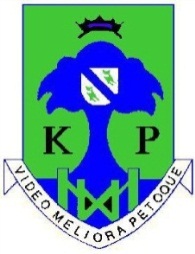 PARENT PARTNERSHIP MINUTES OF VIRTUAL TEAMS MEETING: 1st March 2022Present:								  Apologies: Kirsty Ayed		Katy Cook		Karen Ross		  Karen HamiltonRubina Khan		Elspeth Gardner	Sandra Barclay		  David Braid		Elaine Harvey		Rachel Callaghan	  Lorraine Bertolini	Lorna Bamford			  	  Marjory Martin		Ruth Kelly			 	  	  Unable to join:  Alison Thyne		Geraldine Moreau			   	  Ali Preston		Louise BrownKate Hollands		Judith Stevenson			  	  			  				        Welcome and Apologies.       Elspeth Gardner welcomed everyone.       Minutes of previous meeting and matters arising.       None.       Previous minutes accepted by vote.Correspondence.As shared by Elspeth with the PP and the wider parent forum regarding training opportunities and parent forums, etc.Treasurer’s report and funding bids.        Current balance: £1628.89.No funding bids.Financial Support was requested for S6 graduation celebrations. It was agreed to give the school         £250.00 from PP funds.Questions for senior staff from parents.S6 directed study.There are no plans to change the current approach of staffed study classes. If young people have had directed study sessions that were unstaffed, please contact the school to inform. Staff absences through Covid-19 have required some mitigations including combined classes in the assembly hall. Previously young people were given autonomy on where directed study took place (e.g., at home) but this was not found to be productive. Staffed study periods afford the opportunity to facilitate interventions providing additional learning support. Questions arising:The requirement to pick a master class instead of an additional directed study class resulted in the young person struggling to cope with workload. Feedback on directed study from a young person is that it was not productive and that developing the responsibility for self-directed study in preparation for ongoing education would be helpful. Could directed study time be used for outside learning tasks (e.g., driving lessons)?KPSS remain committed to providing staffed study time in school.Easter study.Supported study for senior phase resumed last week and will run for 6 weeks. Maths and English will be available 2 nights per week. The Easter school timetable will be available next week, and young people will have the following 10 days to sign up for it. Those signing up are expected to attend. It is hoped to provide study for every day of the Spring holiday except Friday 15th April (Good Friday). Uniform is not required.Questions arising:Can parents/carers be sent info on the timetable to allow them to facilitate their young person’s attendance? Sign up must be through the young person’s Glow account, but the timetable will be emailed to parents and carers and will also be sent out via twitter.Gender and sex.The school are confident that they ensure young people feel safe, supported, and included. All staff have had training from LGBT Scotland and all support is triggered by request from young people and not vice-versa. Guidance from the Scottish government outlines that a young person of 12yrs (and over) has capacity and can make their own decision regarding gender and dictate who is party to this information. The school are supportive of these decisions once requested by the young person. That includes not sharing information with parents/carers if so requested by the young person. The school will encourage discussion with family/carers and will provide support and signposting to advice and help for the young person (and family if indicated). The school aim to approach each individual situation with kindness, paying attention to all vulnerabilities. Elspeth Gardner pointed out that training from LGBT Scotland is Scottish Government funded, therefore will be based on Stonewall’s belief in gender identity and queer theory. She suggested alternative sources that are available that are supportive but not based on ideology. Eg Transgender Trend.Questions arising:How is this managed practically e.g., toilets/changing rooms? Managing changing rooms is part of the discussion the school will have with each young person who approaches them for support. There is an alternative place to change for anyone who feels they cannot use male or female changing rooms. There are non-gender toilets, and the accessible toilet is also available as a non-gender toilet.Has the availability of the accessible toilet made it less available for others who need to use it?The school are not aware of this being a problem, and the Youth Parliament are happy with the situation.Any parents/carers with concerns regarding any of these issues should contact the school directly.       Constitution training up-date.This covered the purpose and best practice for PPs and the importance of linking to the wider parent forum. Points to consider,Annually set out goals and objectivesReview constitution when there are new membersWhat are the methods of engagementHow many are in a quorumGrants available depending on goals and objectivesControl of social media: who has access; what is sharedData protection: what information is stored; how is it storedElspeth and Elaine will look for feedback regarding the constitution which can be discussed at future meetings and then goals and objectives set for next session.AOCB. The Glasgow countryside ranger based in King’s Park is keen to re-establish links with the staff and young people at KPSS. Mrs. Thyne will take lead on this.Is the S6 prom going ahead? The school have a date and a booking with a refundable deposit. Uptake and payment for this is reduced. Mrs Preston is talking to S6 tomorrow and will look for a conclusive decision. Young people and parents/carers will be informed as soon as possible.The Financial Information Support Officer will be available to help young people with their National Entitlement card applications. The school has received letters for parents/carers about the Health and Wellbeing survey (see December 2021 minutes). These will be shared next week prior to young people being asked if they would like to participate. Participation is voluntary.Elspeth closed the meeting wishing everyone a happy Spring Holiday.Next meeting, Tuesday 3rd May 2022 at 1830